FOR SALE: 5440 CHANNING RD. BALTIMORE COUNTY, MD 21229$155,000 with LESS $40,000 SOFT SECOND MORTGAGE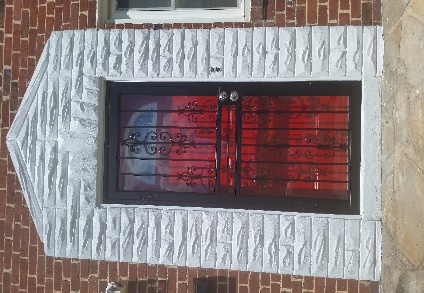 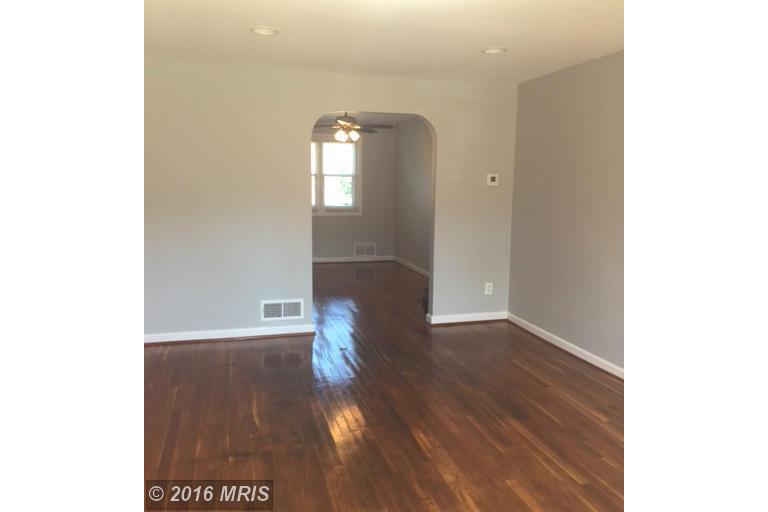 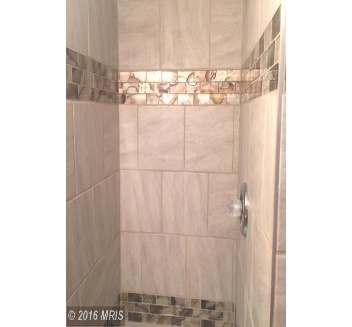 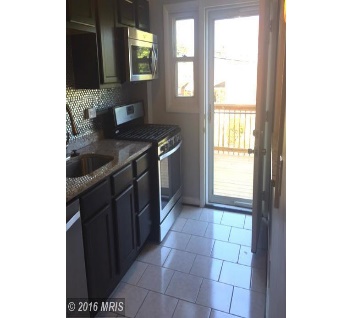  3 bedrooms 2 full baths New Stainless Kitchen New Heating & A/C Hardwood Floors Within minutes of downtown,  close to BWI, route 40 & I695 Convenient to several shopping centers, schools, parks & transit· This home is available for sale to buyers who earn up to 80%of the median income. Homeownership education is required, contact a Baltimore County HUD-approved Housing Counseling Agency. Have your agent contact our listing agent Candis Carr at ExecuHome Realty (410) 654-0202 or candis_carr@yahoo.comhttp://mrislistings.mris.com/DE.asp?k=3323457X5F62&p=DE-345043540-168Household Size12345678Income Limit$46,000$52,600$59,150$65.700$71,000$76,250$81,500$86.750